ПРОЕКТМУНИЦИПАЛЬНОЙ ПРОГРАММЫФОРМИРОВАНИЕСОВРЕМЕННОЙ ГОРОДСКОЙ СРЕДЫГюрюльдеукском сельском поселении  на 2018 - 2022 годПроект РОССИЙСКАЯ  ФЕДЕРАЦИЯКАРАЧАЕВО-ЧЕРКЕССКАЯ   РЕСПУБЛИКА   УСТЬ-ДЖЕГУТИНСКИЙ  МУНИЦИПАЛЬНЫЙ РАЙОН ГЮРЮЛЬДЕУКСКОЕ СЕЛЬСКОЕ ПОСЕЛЕНИЙПОСТАНОВЛЕНИЕ_________________                 а.  ГЮРЮЛЬДЕУК                             №  _________
«Об утверждении муниципальной программы «Формирование современной городской среды  Гюрюльдеукского сельского  поселения на 2018-2022 годы»В соответствии с Федеральным законом от 06 октября 2003 года № 131 ФЗ «Об общих принципах организации местного самоуправления в Российской Федерации».ПОСТАНОВЛЯЕТ:    1. Утвердить муниципальную программу «Формирование современной городской среды  Гюрюльдеукского сельского поселения   на 2018-2022 годы» (Приложение № 1) 2. Объемы финансирования Программы подлежат ежегодному уточнению,исходя из возможностей бюджета  Гюрюльдеукского сельского поселения.   3. Настоящее Постановление вступает в  силу после его официального опубликования в   районной газете «Джегутинская неделя» и подлежит обязательному размещению на официальном сайте  администрации  Гюрюльдеукского  сельского поселения.   4. Контроль за исполнением настоящего Постановления оставляю за собой.Глава  Гюрюльдеукскогосельского поселения                                                                     А.Х. АйбазовПриложение №1 к Постановлению от «___»_______2017г. № ______  «Об утверждении муниципальной программы «Формирование современной городской среды в Гюрюльдеукском сельском поселении   на 2018-2022 годы»ПРОГРАММАФормирование современной городской средыГюрюльдеукском сельском поселениина 2018-2022гг.1.ПАСПОРТ ПРОГРАММЫ2. Характеристика сферы благоустройстваобщественных территорий поселения Внешний облик аула, его эстетический вид во многом зависят от степени благоустроенности территории, от площади озеленения.Благоустройство - комплекс мероприятий по обеспечению безопасности, озеленению, устройству твердых и естественных покрытий, освещению, размещению малых архитектурных форм, направленных на создание благоприятных условий жизни, трудовой деятельности и досуга населения.Озелененные территории вместе с насаждениями и цветниками создают образ населенного пункта, формируют благоприятную и комфортную   среду для жителей и гостей  аула, выполняют рекреационные и санитарно-защитные функции. Они являются составной частью природного богатства  аула и важным условием его инвестиционной привлекательности.     На сегодняшний день на территории аула отсутствует зона отдыха.Отсутствие парков и  скверов, отсутствие детских игровых площадок и зон отдыха  негативно влияет на эмоциональное состояние и качество жизни населения.      В силу объективных причин из-за ограниченности средств объекты благоустройства, такие как пешеходные зоны, зоны отдыха, тротуары, объекты уличного освещения, нуждаются в ремонте и реконструкции. Территорий функционального назначения системно не благоустраиваются.     Комплексный подход, предусмотренный Программой, создаст условия для улучшения внешнего вида  аула, повышения уровня благоустройства, более эффективного использования финансовых и материальных ресурсов бюджета, повышения массовой культуры, участия населения в благоустройстве и тем самым повышения уровня комфортности и чистоты территории.Цель программы:	повышение уровня благоустройства общественных территорий Гюрюльдеукского сельского поселения;создание комфортных и безопасных условий проживания граждан;обеспечение жизненно важных социально-экономических интересов жителей  аула;создание условий для массового отдыха жителей;создание условий для вовлечения населения в формирование и поддержание высокого качества городской среды;       -  развитие комфортной городской среды для маломобильных групп населения.  Основными приоритетами являются:комплексный подход в реализации проектов благоустройства   общественных территорий поселения;вовлечение граждан и общественных организаций в процесс обсуждения проектов муниципальной программы, отбора  общественных территорий для включения в муниципальную программу;беспечение доступности городской среды для маломобильных групп населения, в том числе создание безбарьерной среды для маломобильных граждан в зоне общественных пространств;повышение качества городской среды, не требующие специального финансирования (введение удобной нумерации зданий, разработку правил уборки территорий, прилегающих к коммерческим объектам и т.д.);реализация мероприятий, обеспечивающих поддержание территорий в надлежащем комфортном состоянии.Поставленная цель достигается решением следующих задач:	выполнение  благоустройства   общественных территорий;поддержание санитарного порядка на территории  поселения:участие населения в процессе формирования плана комплексного благоустройства общественных территорий и общественного обсуждения их реализации;обеспечение реализации мероприятий программы в соответствии сутвержденными сроками.Перед началом работ по комплексному благоустройству общественной территории разрабатывается эскизный проект мероприятий, а при необходимости - рабочий проект. Мероприятия планируются с учетом создания условий для жизнедеятельности маломобильных групп населения.3. Сроки реализации программы Реализация Программы рассчитана на период 2018-2022 годы с возможностью внесения изменений в объемы и сроки реализации. В целях обеспечения непрерывности и преемственности предусмотренных мероприятий муниципальной программой деление на этапы реализации не предусмотрено.  4. Описание приоритетов  муниципальной политики в сфере благоустройства, формулировка целей и постановка задач программы.   Приоритеты и цели государственной политики в сфере реализации  Программы определяются исходя из стратегии социально-экономического развития Усть-Джегутинского района и Карачаево-Черкесской Республики на долгосрочный период.Приоритеты и цели  муниципальной политики в сфере реализации  Программы определены:Указом Президента Российской Федерации от 7 мая 2012 года № 600 «О мерах по обеспечению граждан Российской Федерации доступным и комфортным жильем и повышению качества жилищно-коммунальных услуг»;Приоритетным проектом «Формирование комфортной городской среды», утвержденным президиумом Совета при Президенте Российской Федерации по стратегическому развитию от 21 ноября 2016 № 10;Постановлением Правительства РФ от 10.02.2017 № 169 «Об утверждении Правил предоставления и распределения субсидий из федерального бюджета бюджетам субъектов Российской Федерации на поддержку государственных программ субъектов Российской Федерации и муниципальных программ формирования современной городской среды»;Приказом Министерства строительства и жилищно-коммунального хозяйства Российской Федерации от 6 апреля 2017г. № 691/пр «Об утверждении методических рекомендаций по подготовке государственных программ субъектов Российской Федерации и муниципальных программ формирования современной городской среды в рамках реализации приоритетного проекта «Формирование комфортной городской среды» на 2018-2022 годы.В целях реализации приоритетного проекта по основному направлению стратегического развития Российской Федерации «Формирование комфортной городской среды» разработаны мероприятия  Программы, направленные на формирование современной городской среды поселения.Реализация  программных мероприятий предусматривает активное участие граждан в формировании и реализации муниципальной программы  по благоустройству. На основе принципов, разработанных Минстроем России, орган местного самоуправления поселения, в состав которых входят населенные пункты с численностью населения свыше 1000 человек, должны принять новые (актуализировать существующие) правила благоустройства, предусматривающие в том числе учёт мнения граждан при формировании муниципальной программы по благоустройству, а также принять механизм поддержки мероприятий по благоустройству, инициированных гражданами, финансовое и (или) трудовое участие граждан и организаций в их реализации. При этом должны быть предусмотрены и инструменты общественного контроля в вопросах благоустройства.Благоустройство населенных пунктов является важной задачей создания благоприятной жизненной среды с обеспечением комфортных условий для проживания населения и входит в перечень основных мероприятий стратегического развития Гюрюльдеукского сельского поселения.Программа направлена на обеспечение реализации комплекса мероприятий, предусмотренных Правилами предоставления и распределения субсидий из фе-дерального бюджета бюджетам субъектов Российской Федерации на поддержку государственных (муниципальных) программ субъектов Российской Федерации формирования современной городской среды, утвержденными Правительством Российской Федерации (далее – Правила предоставления федеральной субсидии), и на развитие городской среды в поселении: благоустройство  территорий общего пользования а также других мероприятий, реализуемых в указанной сфере.Основными задачами Программы являются:Обеспечение формирования единых подходов и ключевых приоритетов формирования комфортной городской среды на территории поселения;Создание универсальных механизмов вовлеченности заинтересованных граждан, организаций в реализацию мероприятий по благоустройству территории поселения; Обеспечение проведения мероприятий по благоустройству территорий поселения в соответствие с едиными требованиями.5. Прогноз ожидаемых результатов реализации  Программы,характеристика вклада Гюрюльдеукского  сельского поселениядостижение результатов Приоритетного проекта.целях реализации современных комплексных подходов к формированию со-временной городской среды и решения проблем по благоустройству поселения   необходимо использовать программно-целевой метод. Комплексное решение проблемы благоустройства территорий общего пользования, обеспечение их функционального преобразования с учетом современных тенденций и требований окажет положительный эффект на санитарно-эпидемиологическую обстановку, предотвратит угрозу жизни и безопасности граждан, будет способствовать повышению уровня их комфортного проживания, увеличению объема инвестиций.Повышение уровня ответственности жителей за соблюдением надлежащего санитарного состояния придомовых территорий, возможно будет осуществить путем вовлечения граждан в реализацию мероприятий Программы.Описание основных рисков, оказывающих влияние на конечные результаты реа-лизации мероприятий Программы, к числу которых относятся:-социальные риски, связанные с низкой социальной активностью населения, от-сутствием массовой культуры соучастия в благоустройстве  общественных территорий;-управленческие (внутренние) риски, связанные с неэффективным управлением за реализацией программных мероприятий, низким качеством межведомственного взаимодействия, недостаточным контролем над реализацией муниципальных программ и т. д.-иные риски, которые могут препятствовать выполнению Программы.рамках мер по предотвращению рисков разработан комплекс мероприятий и способов снижения вероятности возникновения неблагоприятных последствий в целях обеспечения бесперебойности реализации мероприятий  Программы.5.1.Привлечение жителей к участию в решении проблем благоустройстваПри реализации программы необходимо  создать механизм  для обеспечения общественного участия в процессе принятия решений по изменению, рекон-струкции и преобразованию городской среды с вовлечением жителей, местных сообществ, активистов, представителей административных структур, локального бизнеса, инвесторов, представителей экспертного сообщества и других заинтересованных сторон для совместного определения целей и задач развития территории, выявления истинных проблем и потребностей людей, совместного принятия решений, разрешения конфликтов и повышения эффективности проекта.общественных обсуждений проектов комплексного благоустройства обще-ственных пространств могут принимать участие:-жители прилегающих территорий;-собственники и арендаторы прилегающих земельных участков и территорий; -представители бизнес-сообществ и местные предприниматели;-представители местных властей, общественных объединений и организаций, архитекторы, дизайнеры, активисты;-различные возрастные и социальные группы: дети, подростки,-молодежь, школьники и студенты, мамы с маленькими детьми, люди среднего возраста, старшее поколение и пожилые люди;-люди с ограниченными физическими возможностями;    -другие потенциально заинтересованные стороны. Для организации общественного участия необходимо следующее:-проведение фокус-групп;-работа с отдельными группами пользователей;-проведение общественных обсуждений,-организация проектных семинаров, проектных мастерских со школьниками и студентами;-анкетирование, опросы, интервьюирование, проведение оценки эксплуатации территории.Общественные обсуждения территорий  могут быть организованы в библиотеках, школах, центрах дополнительного образования и других общественных центрах, расположенных непосредственной близости к проектируемой территории.Для обеспечения квалифицированного участия необходимо публиковать достоверную и актуальную информацию о проекте, результатах предпроектных исследований, а также сам проект не позднее, чем за 14 дней до проведения общественного обсуждения. Организация  общественного участия состоит из:- предпроектного этапа, направленного на разработку задания на проектирова-ние, отражающего запросы жителей, проведения анализа сбора данных о существу-ющем использовании территории, основных проблемах, сбор идей-пожеланий от жителей посредством анкетирования, опросов, интервью;-  общественных обсуждений и согласования эскизного проекта развития терри-тории после его публичной презентации, по итогам которых в концепцию проекта вносятся изменения и дополнения;- разработки проектной документации и реализации проекта, которая осуществ-ляются при участии рабочей группы, сформированной местными жителями;-оценки качества реализованного проекта, его соответствия проекту и пожела-ниям  жителей проводимой с участием местных жителей.После проведения общественных обсуждений необходимо предоставить воз-можность для местных жителей внести свои предложения к проекту благоустрой-ства.По итогам проведения общественного обсуждения необходимо проанализиро-вать собранные данные и оформить отчет.     Администрация поселения может привлекать к выполнению работ по благо-устройству  общественных территорий студенческие строительные отряды,    жителей поселения и других заинтересованных лиц.целях создания на  территории поселения  оптимальных условий для осуществления физкультурно-оздоровительной работы, а также организации досуга, активного отдыха и занятий спортом населения всех возрастов необходимо предусмотреть комплексное благоустройство общественных территорий, устройство площадок с гимнастическими тренажерами, площадок с антивандальными тренажерами, площадок для лиц с ограниченными возможностями, велосипедных дорожек, многофункциональных игровых площадок и так далее.   6.Объем средств, необходимый на реализацию программы за счет всех источников финансирования на каждый год реализации программы.Объем финансовых ресурсов Программы в целом составляет   5 000 000  рублейИз них:4 750 000 руб.- средства федерального бюджета;150 000 руб.- средства республиканского бюджета;50 000руб.- средства местного бюджета;50 000 руб. –средства внебюджетных фондов6.1. Объемы финансирования реализации программы по годамПри уменьшении объемов  финансирования, объемы работ будут уменьшены. Объемы финансирования подлежат ежегодному уточнению исходя из воз-можностей соответствующего бюджета на очередной финансовый год и плановый период.7. Перечень мероприятий Программы  Основу муниципальной Программы составляет благоустройство общественных территорий поселения.В основной перечень мероприятий входит: -обеспечение освещения;-устройство проездов, подъездов;- установка скамеек;- установка урн;- доступность для маломобильных групп населенияДополнительные мероприятия: - озеленение общественных территории;- обустройство детских площадок и (или) обустройство спортивных площадок,;- автомобильных парковок;- обустройство площадок под ТБО;-  иные виды работ.Визуализированный перечень образцов элементов благоустройства общественных территорий включенных в минимальный и дополнительный перечень.7.1. Особые требования к доступности городской средыдля маломобильных групп населения.Приоритет обеспечения качества городской среды при реализации проектов благоустройства территорий достигается путем реализации принципа комфортной организации пешеходной среды - создание в сельском поселении условий для приятных, безопасных, удобных пешеходных прогулок. Привлекательность пешеходных прогулок должна быть обеспечена путем совмещения различных функций (транзитная, коммуникационная, рекреационная, потребительская) на пешеходных маршрутах. Пешеходные прогулки должны быть доступны для различных категорий граждан, в том числе для маломобильных групп граждан при различных погодных условиях.При проектировании объектов благоустройства жилой среды, улиц и дорог, объектов культурно-бытового обслуживания рекомендуется предусматривать доступность среды населенных пунктов для пожилых лиц и инвалидов, оснащение этих объектов элементами и техническими средствами, способствующими передвижению престарелых и инвалидов.В составе общественных и полуприватных пространств необходимо резервировать парковочные места для маломобильных групп граждан.При планировании пешеходных маршрутов, общественных пространств (включая входные группы в здания) необходимо обеспечить отсутствие барьеров для передвижения маломобильных групп граждан за счет устройства пандусов, правильно спроектированных съездов с тротуаров, тактильной плитки и др.При планировании пешеходных маршрутов должно быть предусмотрено достаточное количество мест кратковременного отдыха (скамейки и пр.) для маломобильных граждан.В проектах благоустройства должны быть предусмотрены условия беспре-пятственного и удобного передвижения маломобильных групп населения (МНГ) по участку к зданию или по территории предприятия, комплекса сооружений с учетом требований градостроительных норм.Транспортные проезды на участке и пешеходные дороги на пути к объектам, посещаемым инвалидами, допускается совмещать при соблюдении градостроительных требований к параметрам путей движения.Ширина пути движения на участке при встречном движении инвалидов на креслах-колясках должна быть не менее 1,8 м с учетом габаритных размеров кре-сел-колясок по ГОСТ Р 50602.Продольный уклон пути движения, по которому возможен проезд инвалидов на креслах-колясках, как правило, не должен превышать 5 %. При устройстве съездов с тротуара около здания и в затесненных местах допускается увеличивать продольный уклон до 10 % на протяжении не более 10 м. Поперечный уклон пути движения следует принимать в пределах 1-2 %.Высоту бордюров по краям пешеходных путей на участке рекомендуется принимать не менее 0,05 м. Высота бортового камня в местах пересечения тротуа-ров с проезжей частью, а также перепад высот бордюров, бортовых камней вдоль эксплуатируемых газонов и озелененных площадок, примыкающих к путям пеше-ходного движения, не должны превышать 0,04 м.При наличии на территории или участке подземных и надземных перехо-дов их следует, как правило, оборудовать пандусами или подъемными устройства-ми, если нельзя организовать для МГН наземный проход.Тактильные средства, выполняющие предупредительную функцию на по-крытии пешеходных путей на участке, следует размещать не менее чем за 0,8 м до объекта информации, начала опасного участка, изменения направления движения, входа и т.п.Для покрытий пешеходных дорожек, тротуаров и пандусов не допускается применение насыпных или крупноструктурных материалов, препятствующих пере-движению МГН на креслах-колясках или с костылями. Покрытие из бетонных плит должно быть ровным, а толщина швов между плитами – не более 0,015 м.На путях движения МГН не допускается применять непрозрачные калитки на навесных петлях двустороннего действия, калитки с вращающимися полотнами,также турникеты.Для открытых лестниц на перепадах рельефа рекомендуется принимать ширину проступей не менее 0,4 м, высоту подъемов ступеней – не более 0,12 м. Все ступени наружных лестниц в пределах одного марша должны быть одинаковы-ми по форме в плане, по размерам ширины проступи и высоты подъема ступеней. Поперечный уклон наружных ступеней должен быть в пределах 1-2 %. Лестницы должны дублироваться пандусами, а при необходимости – другими средствами подъема.Устройства и оборудование (почтовые ящики, укрытия таксофонов, ин-формационные щиты и т. п.), размещаемые на стенах зданий, сооружений или на отдельных конструкциях, а также выступающие элементы и части зданий и соору-жений не должны сокращать нормируемое пространство для прохода, а также про-езда и маневрирования кресла-коляски. Объекты, нижняя кромка которых расположена на высоте от 0,7 до 2,1 мот уровня пешеходного пути, не должны выступать за плоскость вертикальной конструкции более чем на 0,1 м, а при их размещении на отдельно стоящей опоре – не более 0,3 м. При увеличении выступающих размеров пространство под этими объектами необходимо выделять бордюрным камнем, бор-тиком высотой не менее 0,05 м либо ограждениями высотой не менее 0,7 м и т. п.Таксофоны и другое специализированное оборудование для людей с недостатками зрения должны устанавливаться на горизонтальной плоскости с применением рифленого покрытия или на отдельных плитах высотой до 0,04 м, край которых должен находиться от установленного оборудования на расстоянии 0,7-0,8 м. Формы и края подвесного оборудования должны быть скругленыВход на территорию или участок следует оборудовать доступными для инвалидов элементами информации об объекте. Вход на участок жилого одноквартирного дома рекомендуется оборудовать контрольно-охранными приборами или устройствами сигнализации, передающими информацию в жилище для людей с недостатками зрения и дефектами слуха.На открытых индивидуальных автостоянках около учреждений обслуживания следует выделять не менее 10 % мест (но не менее одного места) для транспорта инвалидов. Эти места должны обозначаться знаками, принятыми в международной практике.Места для личного автотранспорта инвалидов желательно размещать вблизи входа, доступного для инвалидов, но не далее 50 м, а при жилых зданиях –не далее 100 м.Ширина зоны для парковки автомобиля инвалида должна быть не менее 3,5 м. Площадки для остановки специализированных средств общественного транс-порта, перевозящих только инвалидов, следует предусматривать на расстоянии не далее 100 м от входов в общественные здания, доступные для МГН.При проектировании объектов благоустройства в обязательном порядке предусмотреть:-оптимальное для инвалидов размещение и оборудование остановок общественного транспорта;увеличение количества парковочных мест для инвалидов на автостоянках в общественных местах;устройство удобных и безопасных для инвалидов подходов к воде, приспособленных пирсов, адаптированных участков на пляжах;-обустройство в парках отдыха маршрутов движения (дорожно-тропиночной се-тью) для инвалидов-колясочников и инвалидов с нарушениями слуха и зрения;-обустройство тротуаров и пешеходных переходов для использования инвалидами, передвигающимися в креслах-колясках, и инвалидами с нарушениями зрения и слуха (реконструкция надземных переходов, понижение бордюрного камня на наземных пешеходных переходах);-обеспечение инвалидам, передвигающимся на креслах-колясках, находящимся в трудной жизненной ситуации, реконструкции жилых помещений с учетом мероприятий, обеспечивающих их доступность, свободное передвижение в них; оснащение специальными устройствами.8. Форма и доля  трудового (финансового) участия заинтересованных лиц в реализации мероприятий по благоустройству  общественных территорий.Настоящий Порядок устанавливает условия о форме участия  жителей поселения (далее – заинтересованные лица), в реализации мероприятий по благоустройству  общественных территорий в рамках минимального и дополнительного перечней работ по благоустройству, в том числе о форме и доле такого участия.Заинтересованные лица вправе принять участие в реализации мероприятий по благоустройству общественной территории, предусмотренных Программой, путем выбора формы и доли такого участия.В реализации мероприятий по благоустройству общественных территории в рамках минимального и дополнительного перечней работ поблагоустройству    предусмотрены следующие формы участия заинтересованных лиц, организаций: финансовое и (или) трудовое.Устанавливается минимальная доля участия заинтересованных лиц в выполнении минимального и (или) дополнительного перечней работ по благоустройству  общественных территории:- финансового участия в размере не менее 1% от общей стоимости работ, утвержденных проектом;- доля трудового участия составляет не менее 5% от количества жителей  поселения.   Финансовое участие заинтересованных лиц, организаций осуществляется путем перечисления суммы денежных средств в рублевом эквиваленте на специальный счет, открытый в порядке, установленном  сельским поселением. Размер средств определяется не персонифицировано по каждому заинтересованному лицу, а совокупно в отношении проекта благоустройства каждой  общественной территории в виде процента от стоимости затрат на его реализацию.Финансовые средства перечисляются в срок до даты начала работ по благоустройству  общественных территории, указанной в соответствующем  контракте, в котором указываются последствия неисполнения данного обязательства.Ведение учета поступающих средств осуществляется исполнителем Программы, путем ежемесячного опубликования указанных данных на сайте  администрации Гюрюльдеукского сельского поселения.Трудовое участие может быть осуществлено в виде выполнения жителями следующих неоплачиваемых работ, не требующих специальной квалификации:- подготовка объекта   территории  к началу работ (земляные работы, снятие старого оборудования, уборка мусора);- другие работы (покраска оборудования, озеленение территории, посадка деревьев).Решение о форме и доле финансового и (или) трудового участия принимается заинтересованными лицами жителями поселения, организациями предпринимателями.                9. Финансовое (трудовое) участие заинтересованных лиц в выполнении мероприятий по благоустройству  общественных территории  подтверждается документально в зависимости от формы такого участия.Документом, подтверждающим финансовое участие, является копия платежного поручения о перечислении средств на счет, открытый впорядке, установленном муниципальным образованием.12. Документом, подтверждающим трудовое участие заинтересованных лиц, является отчет о выполнении работ, включающий информацию о проведении мероприятия с трудовым участием граждан.   При этом, в качестве приложения к такому отчету предоставляется фото-, видеоматериалы, подтверждающие проведение мероприятий с трудовым участием граждан и размещаются указанные материалы в средствах массовой информации, социальных сетях, сети «Интернет».9 . Риски реализации  Программы.  Меры управления рисками.При реализации муниципальной программы возможно возникновение рисков, которые могут препятствовать достижению планируемых результатов.Сводный анализ рисков, их вероятности и силы влияния, а также мер по их минимизации при реализации  Программы приведен в таблице: Риски невыполнения  Программы В случае возникновения рисков  Программа подлежит корректировке. Проведение повторных процедур приведет к изменению сроков исполнения программных мероприятий.10. Механизмы реализации программыМеханизм реализации муниципальной программы определяетсяадминистрацией сельского поселения 	и предусматривает  проведение организационных	мероприятий, обеспечивающих выполнение программы. Участник Программы:отвечает за реализацию мероприятий Программы, целевое и эффективное использование средств федерального,  республиканского и местного бюджетов, выделяемых на их выполнение:обеспечивает согласованность действий исполнителей по подготовке и реализации программных мероприятий:подготавливает и представляет в установленном порядке бюджетную заявку на финансирование соответствующих мероприятий Программы на очередной финансовый год;представляет в установленном порядке отчеты о ходе финансирования и реализации соответствующих мероприятий Программы.Ответственный исполнитель Программы:несет ответственность за реализацию мероприятий Программы в установленные сроки;обеспечивает согласованность действий заказчика и исполнителя Программы по подготовке и реализации программных мероприятий;представляет  в  установленном  порядке  отчеты  о  ходе  финансирования  иреализации мероприятий Программы.Важным фактом в реализации муниципальной Программы является участие заинтересованных лиц, граждан и организаций в процессе обсуждения проекта муниципальной программы, внесение замечаний и предложений по включению   общественных территорий в Программу.Заинтересованным лицам предлагается обеспечить трудовое участие в реализации мероприятий по благоустройству  общественных территорий:- выполнение жителями неоплачиваемых работ, не требующих специальной квалификации (подготовка объекта (дворовой территории) к началу работ (земляные работы, снятие старого оборудования, уборка мусора), покраска оборудования, озеленение территории посадка деревьев, охрана объекта); - обеспечение благоприятных условий для работы подрядной организации, выполняющей работы.Выполнение работ, определенных настоящей программой, должно происходить с учѐтом необходимости обеспечения физической, пространственной и информационной доступности   общественных территорий для инвалидов и других маломобильных групп населения.Оценка  социально-экономической  эффективности реализации Программы Реализация запланированных мероприятий в 2018 - 2022 г.г. позволит удовлетворить большую часть обращений граждан о неудовлетворительном техническом состоянии общественных территорий, а также обеспечит благоприятные условия проживания населения, что положительно отразится и на повышении качества жизни в целом.Оценка эффективности муниципальной Программы проводится администрацией и осуществляется в целях оценки планируемого вклада результатов муниципальной Программы в социально-экономическое развитие сельского поселения.Администрация осуществляет мониторинг ситуации и анализ эффективности выполняемой работы.Ответственный исполнитель предоставляет отчет о выполненных мероприятиях по объектам  поселения.Оценка результативности программы будет отслеживаться ежегодно по итогам отчетного периода.Приложение №1 к муниципальной программе «Формирование современной городской среды    Гюрюльдеукского сельского поселения   на 2018-2022 годы»В Е Д Е Н И Япоказателях (индикаторах) муниципальной программы «Формирование современной городской среды  Гюрюльдеукского сельского поселения   на 2018-2022 годы»Приложение № 2к муниципальной программе «Формирование современной городской среды    Гюрюльдеукского сельского поселения   на 2018-2022 годы» Перечень основных мероприятий муниципальной программы Гюрюльдеукского сельского поселенияПриложение № 3к муниципальной программе «Формирование современной городской среды    Гюрюльдеукского сельского поселения   на 2018-2022 годы»ПОРЯДОКобщественного обсуждения проекта  муниципальной программы  по формированию современной городской среды, сроки предоставления, рассмотрения и оценки предложений граждан, организаций к проекту программы1. Настоящий Порядок устанавливает процедуру проведения общественного обсуждения проекта  муниципальной программы   формирование современной городской среды на территории Гюрюльдеукского сельского поселения на 2018-2022 годы (далее - общественное обсуждение).2. Для целей настоящего Порядка под общественным обсуждением понимает-ся участие населения в осуществлении самоуправления на территории Гюрюльдеукского сельского поселения в форме участия в процессе разработки проекта  муниципального правового акта -  муниципальной программы формирование современной городской среды на территории  Гюрюльдеукского сельского поселения  на 2018-2022 годы.3. Общественное обсуждение проекта муниципальной программы   формирование современной городской среды на территории Гюрюльдеукского сельского поселения на 2018-2022 годы   (далее – проект региональной программы) проводится в целях:а) информирования населения Гюрюльдеукского сельского поселения о разработанном проекте  муниципальной программы;б) выявления и учета общественного мнения по теме, вопросам и проблемам, на решение которых будет направлен проект  муниципальной программы; в) оценки предложений заинтересованных лиц.4.В целях организации общественного обсуждения проекта  муниципальной, оценки предложений заинтересованных лиц к проекту программы, поступивших в рамках общественного обсуждения, контроля и координации реализации  муниципальной программы, при администрации поселения создана комиссия   по обеспечению реализации  муниципальной программы формирование современной городской среды на территории Гюрюльдеукского сельского поселения на 2018-2022 годы   (далее рабочая группа). Состав и положение о работе рабочей группы утверждено распоряжением администрации Гюрюльдеукского поселения от 03.07.2017г. № 18Для проведения общественного обсуждения должностное лицо из членов рабочей группы размещает не позднее, чем за 1 день до начала проведения общественных обсуждений на официальном сайте администрации либо на стендах в общедоступных местах массового пребывания людей, следующую информацию: 5.1. текст проекта  муниципальной программы, вынесенный на общественное обсуждение;5.2. информацию о сроках общественного обсуждения проекта  программы;5.3. информацию о сроке приема предложений по проекту программы и способах их предоставления;5.4. контактный телефон (телефоны), электронный и почтовый адреса ответ-ственных лиц, осуществляющих прием и обобщение предложений по проекту программы.Общественное обсуждение проекта программы проводится в течение 30 календарных дней со дня размещения на официальном сайте информации, указанной в пункте 5 настоящего Порядка.Предложения  направляются  в рабочую группу в письменном виде путем заполнения формы согласно приложению 1 к настоящему Порядку и нап-равления ее на бумажном носителе либо в форме электронного документа по адресу, указанному в информации о проведении общественных обсуждений. По желанию гражданина, внесшего предложение к проекту программы, им может быть представлено также письменное обоснование соответствующего предложения.Рабочая группа еженедельно размещает на официальном сайте отчет о ходе обсуждения проекта программы, количестве поступивших предложений о благоустройстве территорий  Гюрюльдеукского сельского поселения.Рабочая группа осуществляет оценку предложений заинтересованных лиц к проекту программы на своих заседаниях. Результаты оценки предложений заинтересованных лиц отражаются в протоколах заседаний рабочей группы.Не подлежат рассмотрению предложения:а)	в которых не указаны фамилия, имя, отчество (последнее	-	при наличии) участника общественного обсуждения проекта программы;б) неподдающиеся прочтению;в) экстремистской направленности;г) содержащие нецензурные либо оскорбительные выражения;д) поступившие по истечении установленного срока проведения общественного обсуждения проекта программы.11. Не позднее 7 рабочих дней после истечения срока общественного обсуж-дения проекта программы, указанного в пункте 6 настоящего Порядка, рабо-чей группой оформляется итоговый протокол проведения общественного об-суждения проекта программы (далее - итоговый протокол) по форме соглас-но приложению 2 к настоящему Порядку. Итоговый протокол подписывается руководителем рабочей группы или лицом его замещающим и секретарем.В итоговом протоколе указывается содержание всех поступивших в ходе общественных обсуждений предложений участников общественного обсуждения, а также результаты рассмотрения указанных предложений и рекомендации по изменению проекта программы.Итоговый протокол в течение 1 дня после его подписания размещается на официальном сайте разработчика проекта программы.Разработчик проекта программы дорабатывает проект с учетом предложе-ний, содержащихся в итоговом протоколе, в течение 2 рабочих дней со дня его поступления и размещает доработанный проект программы на официальном сайте.Приложение 1к Порядку проведения общественныхобсуждений проекта муниципальной программы формирование современной городской среды на территории Гюрюльдеукского сельского поселенияФормапредложений к проекту  муниципальной программы формирования современной городской среды на территории Гюрюльдеукского сельского поселениярабочую группу по обеспечению реализации  муниципальной программы формирования современной городской среды на территории  Гюрюльдеукского сельскогопоселения   от ______________________________Ф.И.О., адрес, телефон, адрес электронной___________________________________________почты, лица, внесшего предложениеПредложенияпроекту  муниципальной  программы формирования современной городской среды на территории Гюрюльдеукского сельского поселения предложенийДата __________________Подпись __________________ Приложение 2 кПорядку  проведения общественныхобсуждений проекта муниципальной программы формирование современной городской среды на территории Гюрюльдеукского сельского поселенияФормаитогового протокола о результатах общественного обсужденияпроекта  муниципальной программы формирования современной городской среды на территории Гюрюльдеукского сельского поселенияИтоговый протоколрезультатах общественного обсуждения проекта муниципальной программы формирование  современной городской среды на территории Гюрюльдеукского сельского поселения    а. Гюрюльдеук                                                                   «____»_____________В период с «___» _________ 2017 года по «___» _________ 2017 года в рабо-чую группу по обеспечению реализации муниципальной программы формирование современной городской среды на территории Гюрюльдеукского сельского поселения поступили и рассмотрены следующие предложения к проекту формирование современной городской среды на 2018-2022 годы:Председатель комиссии _____________Секретарь комиссии ______________Приложение № 4 к муниципальной программе «Формирование современной городской среды    Гюрюльдеукского сельского поселения   на 2018-2022 годы»Порядокаккумулирования и расходования средств заинтересованных лиц, направляемых на выполнение минимального и дополнительного перечней работ по благоустройству дворовых территорий, и механизм контроля за их расходованиемОбщие положения1.1 Настоящий Порядок разработан в целях реализации постановления Правительства Российской Федерации от 10.02.2017 г. № 169 «Об утверждении Правил предоставления и распределения субсидий из федерального бюджета бюджетам субъектов Российской Федерации на поддержку государственных программ субъектов Российской Федерации и муниципальных программ формирования современной городской среды» и устанавливает порядок аккумулирования и расходования средств заинтересованных лиц, направляемых на выполнение минимального и дополнительного перечней работ по благоустройству общественных территорий, и механизм контроля за их расходованием, а также порядок финансового участия граждан в выполнении указанных работ.1.2 В целях реализации настоящего Порядка используются следующие понятия:а) дополнительный перечень работ – установленный Программой перечень работ по благоустройству  общественных территорий, софинансируемых за счет средств заинтересованных лиц;б) финансовое участие – финансирование выполнения видов работ по благоустройству общественных территорий Гюрюльдеукского сельского поселения поселения за счет участия заинтересованных лиц в размере не менее 1 проценто от общей стоимости работ;в) общественная комиссия – комиссия, создаваемая в соответствии с  решением Администрации Гюрюльдеукского сельского поселения   для рассмотрения и оценки предложений заинтересованных лиц, а также реализации контроля за реализацией Программы.Порядок финансового участия заинтересованных лиц ввыполнении работ2.1 Заинтересованные лица принимаю участие в реализации мероприятий по благоустройству  общественных территорий в рамках минимального и дополнительного перечней работ по благоустройству в форме финансового участия.2.2 Организация финансового участия осуществляется заинтересованными лицами в соответствии с решением общего собрания жителей поселения, оформленного соответствующим протоколом общего собрания.2.3 Финансовое участие заинтересованных лиц в выполнении мероприятий по благоустройству общественных  территорий должно подтверждаться документально в зависимости от избранной формы такого участия.2.4 Документы, подтверждающие финансовое участие заинтересованных лиц в реализации мероприятий по благоустройству, предусмотренных минимальным и (или) дополнительным перечнями, должны предоставляться в Администрацию Гюрюльдеукского сельского  поселения (далее– Администрация).В качестве документов, подтверждающих финансовое участие, могут быть представлены копии платежных поручений о перечислении средств или внесении средств на счет, открытый в установленном порядке, копия ведомости сбора средств с физических лиц, которые впоследствии также вносятся на счет.Документы, подтверждающие финансовое участие, представляться в Администрацию не позднее 2 дней со дня перечисления денежных средств в установленном порядке.Уполномоченный работник Администрации Гюрюльдеукского сельского поселения   проверяет и ведет учет поступивших денежных средств для последующего выполнения мероприятий по благоустройству общественных  территорий.  3. Условия аккумулирования и расходования средств3.1 В случае включения заинтересованными лицами заявки по благоустройству  общественных территорий в Программу, денежные средства заинтересованных лиц перечисляться на лицевой счет Администрации.3.2 После утверждения дизайн – проекта Администрацией и его согласования с представителем заинтересованных лиц Администрациязаключает с представителями заинтересованных лиц, принявших решение о благоустройстве  общественных территорий, соглашение, в котором указывается объект благоустройства, реквизиты для перечисления средств, определяться порядок и сумма перечисления денежных средств заинтересованными лицами, а также реквизиты счета, на который потом подлежат возврату денежные средства заинтересованных лиц в случаях определенных соглашением.Объем денежных средств, подлежащих перечислению заинтересованными лицами, определяется в соответствии со сметным расчетом на проведение работ по благоустройству  общественных территорий и объема, указанного в дизайн – проекте, и составляет не менее  1 процента от общей стоимости соответствующего вида работ.Фактический объем денежных средств, подлежащих перечислению заинтересованными лицами, может быть изменён по итогам осуществления закупки товара, работы, услуги в соответствии с положения Федерального закона от 05.04.2013 года № 44-ФЗ «О контрактной системе в сфере закупок товаров, работ, услуг для обеспечения государственных и муниципальных нужд», а также с учетом стоимости фактически выполненных работ.3.3 Перечисление денежных средств заинтересованными лицами осуществляется в течении десяти дней с момента подписания соглашения.3.4 Расходы осуществляются на основании заключенных муниципальных контрактов с организациями на представленные работы и услуги, путем предоставления подтверждающих документов о выполненных работах и услугах.3.5 Средства, полученные в виде экономии от проведения конкурсных процедур по мероприятию, направляются на финансирование дополнительных объемов работ по данному мероприятию по согласованию с  жителями поселения.4. Контроль за соблюдением условий порядка4.1. Контроль за целевым расходованием аккумулированных денежных средств заинтересованных лиц осуществляется уполномоченными представителями  жителей поселения.НаименованиепрограммыФормирование  современной  городской  среды  в  Гюрюльдеукском сельском поселении   на 2018-2022 гг» (далее Программа)Основание для разработки программыФедеральный закон от 06.10.2003г.№ 131-ФЗ «Об общих принципах организации    местного самоуправления в Российской Федерации»,Устав  Гюрюльдеукского сельского поселения,Постановление Правительства Российской Федерации  от 10.02.2017 № 169 «Об утверждении Правил предоставления и   распределения   субсидий   из   федерального   бюджета бюджетам  субъектов  Российской  Федерации  на  поддержкугосударственных программ субъектов Российской Федерации и   муниципальных   программ   формирования современной городской среды»,Приказ Министерства строительства и ЖКХ Российской Федерации от 06.04.2017 г. № 691/пр «Об утверждении методических рекомендаций по подготовке государственных программ субъектов Российской Федерации и муниципальных программ формирования современной городской среды в рамках реализации приоритетного проекта «Формирование комфортной городской среды» на 2018-2022 годыОтветственный исполнитель программыАдминистрация Гюрюльдеукского сельского поселенияУчастники программы Администрация Гюрюльдеукского сельского поселения;Депутаты Совета Гюрюльдеукского сельского поселения;Предприятия;Организации;Граждане, проживающие в Гюрюльдеукском сельском поселении,Цели Программы  - повышение уровня благоустройства  территории Гюрюльдеукского сельского поселения;- определение  минимальных требований к качеству благоустройства городской среды, включая требования к проектированию новых  и реконструкцию существующих общественных территорий сельского поселения в соответствии с возможностями маломобильных групп населения;-создание условий для вовлечения населения в формирование и поддержание высокого качества городской среды;-развитие комфортной городской среды для маломобильных групп населения.  Задачи Программы- обеспечение формирования единых подходов и ключевых приоритетов  формирования  комфортной  городской  среды на территории сельского поселения;- обеспечение вовлечения граждан, организаций в реализацию мероприятий по благоустройству территорий;- обеспечение  проведения  мероприятий  по  благоустройству территорий в соответствии с едиными требованиями;- повышение уровня благоустройства территорий общего пользования;-  повышение уровня вовлеченности заинтересованных граждан, организаций в реализацию мероприятий по благоустройству территории  сельского поселения;- повышение ответственности физических и юридических лиц за соблюдением чистоты и порядка ;- усиление контроля за использованием, охраной и благоустройством территорий;- недопущение ухудшения санитарного состояния территории поселения Целевые индикаторы и показатели Программы- доля благоустроенных наиболее посещаемых общественных территорий  от общего количества таких территорий;- доля обустроенных мест массового отдыха населения (парки, скверы)  от общего количества таких мест.Сроки и этапы реализации Программы Сроки реализации - 2017-2020.Реализация  не предусматривает выделение  отдельных  этапов,  поскольку  программные  мероприятия рассчитаны на реализацию в течение всего периода действия Программы Объемы и источники финансового обеспечения Программы Объем финансовых ресурсов Программы в целом составляет   5 000 000  рублейИз них:4 750 000 руб.- средства федерального бюджета;150 000 руб.- средства республиканского бюджета;50 000руб.- средства местного бюджета;50 000 руб. –средства внебюджетных фондовОжидаемые результаты Программы - улучшение условий проживания, повышение комфортности городской среды;- благоустройство территории общего пользования, обеспечение их функционального преобразования с учетом современных тенденций и требований;- повышение уровня ответственности жителей за соблюдением надлежащего санитарного состояния  общественных  территории,  путем вовлечения граждан в реализацию мероприятий Программы;- увеличение объема инвестиций, повышение качества и доступности городской среды;- увеличение вовлечения граждан в реализацию мероприятий по благоустройству.Система организации контроля за исполнением Программы Контроль за ходом реализации программы осуществляют:- общественная комиссия сельского поселения;- администрация сельского поселения.Система организации контроля за исполнением Программы  наименование мероприятияВсегоРуб.В том числе по годамВ том числе по годамВ том числе по годамВ том числе по годамВ том числе по годамВ том числе по годамВ том числе по годамВ том числе по годамВ том числе по годамВ том числе по годам наименование мероприятияВсегоРуб.    2018    201820192019202020202021202120222022 Благоустройство общественных территории5 000 0001 000 0001 000 0001 000 0001 000 0001 000 0001 000 0001 000 0001 000 0001 000 0001 000 000Источники финансирования  Источники финансирования  Источники финансирования  Источники финансирования  Источники финансирования  Источники финансирования  Источники финансирования  Источники финансирования  Источники финансирования  Источники финансирования  Источники финансирования  Источники финансирования   за счет средств федерального бюджета4 750 0004 750 00095 00095 00095 00095 00095 00095 00095 00095 00095 00095 000за счет средств республиканского бюджета150 000150 00030 00030 00030 00030 00030 00030 00030 00030 00030 00030 000за счет средств бюджета поселения50 00050 00010 00010 00010 00010 00010 00010 00010 00010 00010 00010 000за счет средств внебюджетных источников (юридических лиц, предприятий, организаций, предпринимателей, граждан50 00050 00010 00010 00010 00010 00010 00010 00010 00010 00010 00010 000Виды работВиды работИзображение  Установка скамеек  Установка скамеек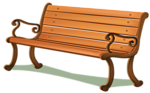 Скамейка с железными ножкамиСкамейка с железными ножкамиСкамья «Эконом»Скамья «Эконом»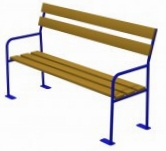 Скамья деревянная с бетонными ножкамиСкамья деревянная с бетонными ножками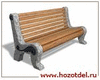 Скамья «Ажур»Скамья «Ажур»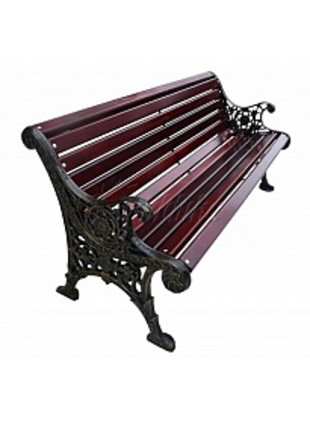 Устройство освещения   территорииУстройство освещения   территории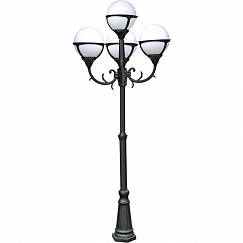 Уличный светильник (2,3 м) MONACO A1497PA-4BKУличный светильник (2,3 м) MONACO A1497PA-4BKНаземный фонарь уличный Malaga A1086PA-3BG- 5066Наземный фонарь уличный Malaga A1086PA-3BG- 5066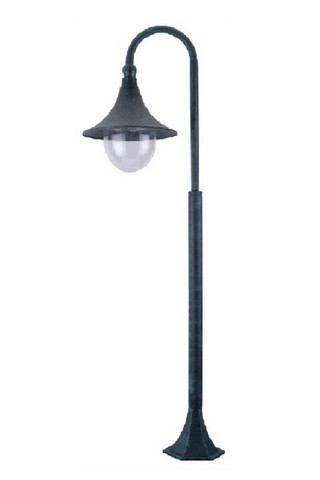 Уличные фонари «Стрит 55 (d=300)»Уличные фонари «Стрит 55 (d=300)»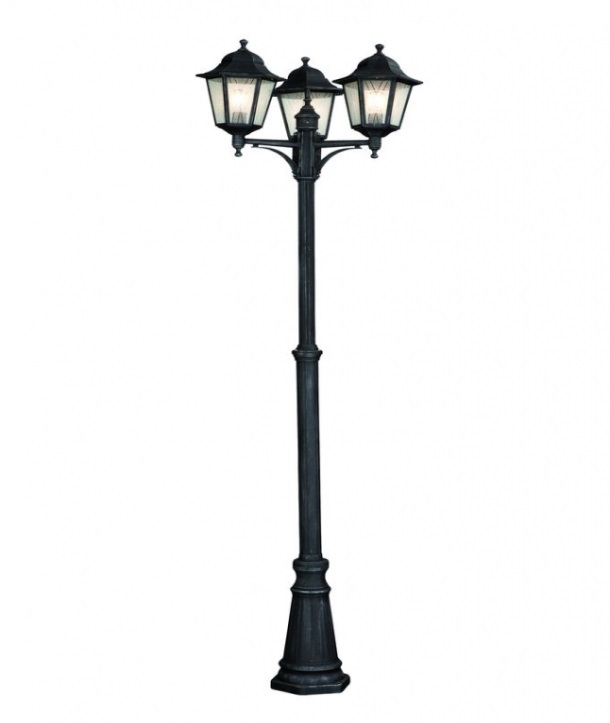 Установка урнУстановка урн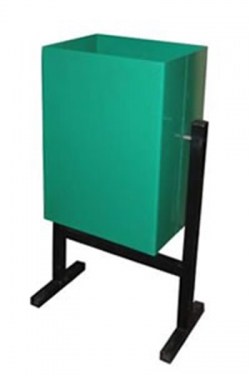 Урна металлическаяУрна металлическаяУрна для мусора уличная УК-1Урна для мусора уличная УК-1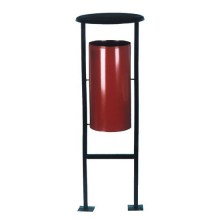 Урна металлическая Урна металлическая 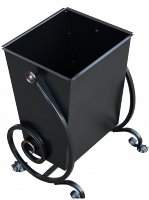 Оборудование для маломобильных групп населения Оборудование для маломобильных групп населения Оборудование для маломобильных групп населения Пандус 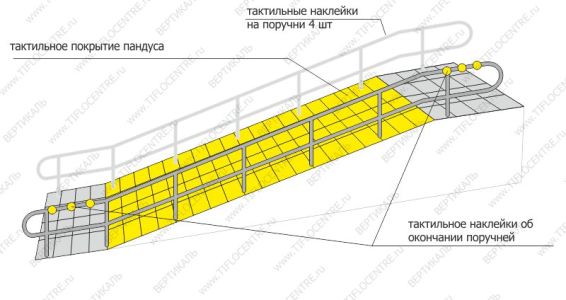 Пандус Пандус 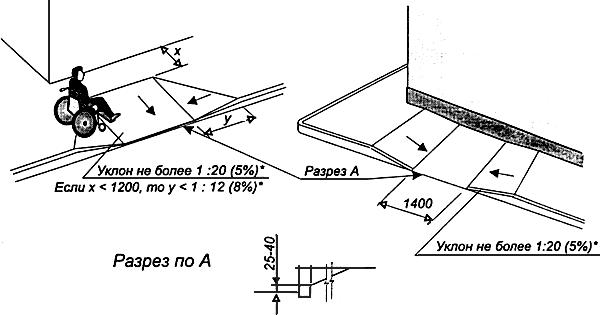  Установка тактильной плитки при съезде 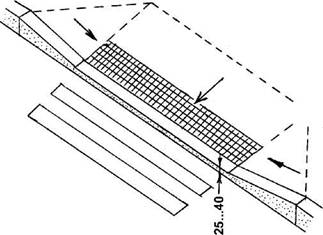 Съезд с бордюра СР-150-1 средняя часть - PRO REZINA.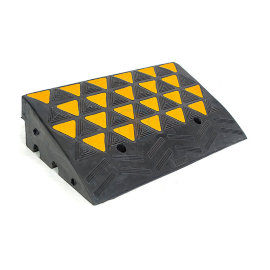 Устройство дорожек, проездовУстройство дорожек, проездовУстройство дорожек, проездовТротуарная плитка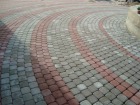 Дорожки из теннисита.   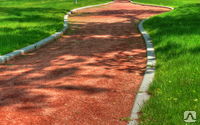 Дополнительный перечень работДополнительный перечень работДополнительный перечень работОзеленение Береза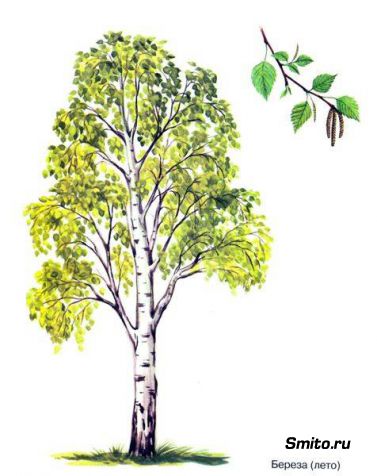  Туя  низкорослая 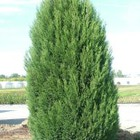  Самшит 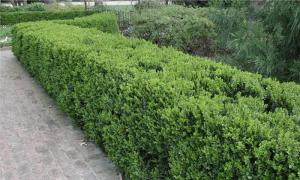 Можжевельник 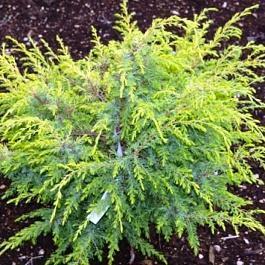 Площадки Площадки Площадки Оборудование детских площадокОборудование детских площадокОборудование детских площадокПесочница (Массив дерева, фанера)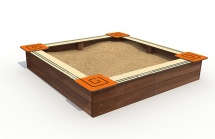   Песочница с крышей (Массив дерева, фанера)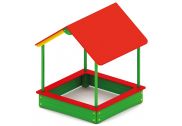 Карусель (Металл)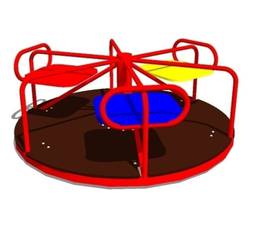 Качели на жесткой сцепке (Металл)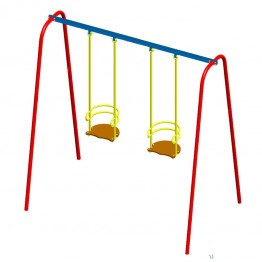 Качели -балансир, длина 2500 мм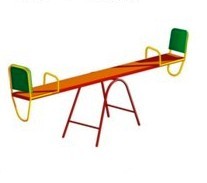 Детский игровой комплекс 5118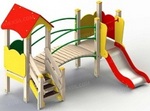 Игровой комплекс Romana 104.18.00  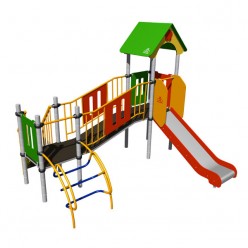 Оборудование спортивной площадки Оборудование спортивной площадки Оборудование спортивной площадки Устройство полимерного покрытия «Эластур» спортивной площадки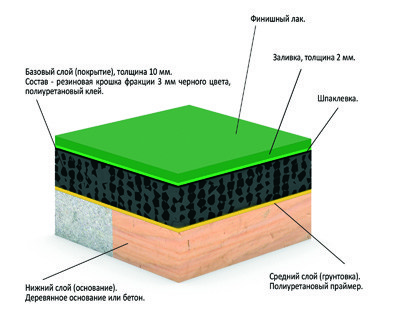 Гимнастический комплекс 0702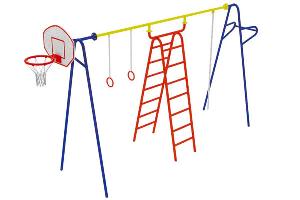 Уличный детский спортивный комплекс Kampfer Summer Games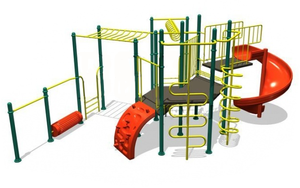 Спортивный тренажер 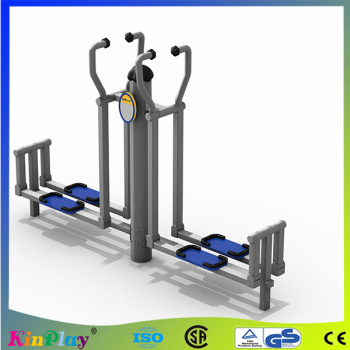 Тренажер для маломобильных групп населения 1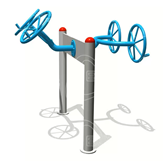 Тренажер для маломобильных групп населения 1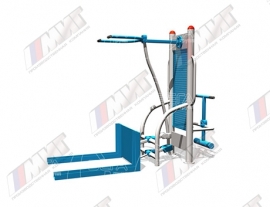 Обустройство площадок для отдыха Обустройство площадок для отдыха Обустройство площадок для отдыха Беседка 1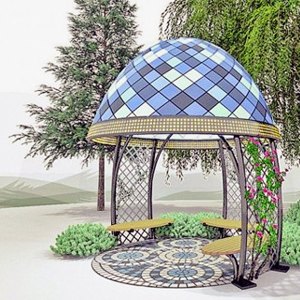 Беседка 2 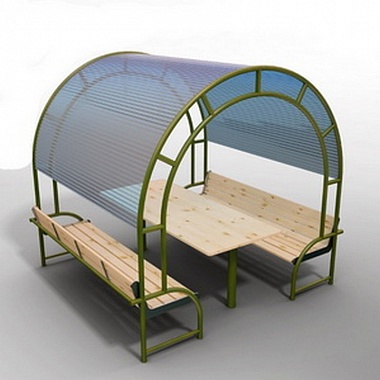  Малые архитектурные формы  Малые архитектурные формы  Малые архитектурные формы Черепаха 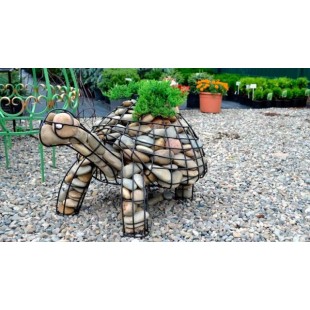 Вазоны с цветами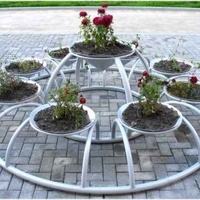 Обустройство огражденийОбустройство огражденийОбустройство огражденийОграждение металлическое решетчатое высотой 0,5 м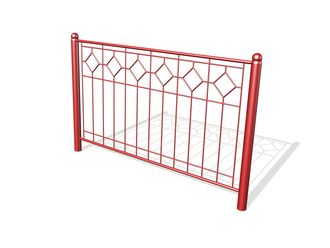 Ограждение детских площадок высотой 0,7 м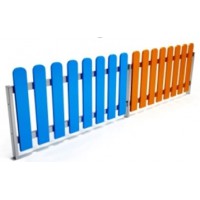 Ограждение металлическое высота до 07 м 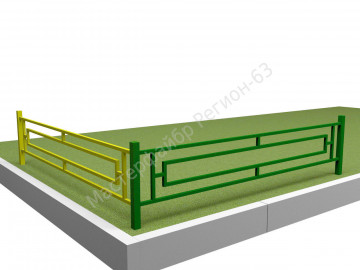 НаименованиеНаименованиеВероятностьВероятностьВероятностьСилаСилаМеры управления рискамиМеры управления рискамирисковрисковвлияниявлиянияРиски, связанные с недофинансированием программыРиски, связанные с недофинансированием программыРиски, связанные с недофинансированием программыРиски, связанные с недофинансированием программыРиски, связанные с недофинансированием программыРиски, связанные с недофинансированием программыРиски, связанные с недофинансированием программыРиски, связанные с недофинансированием программыРиски, связанные с недофинансированием программыСнижение доли со-Снижение доли со-ВысокаяВысокаяВысокаяВысокаяВысокаяопределение приоритетов для пер-определение приоритетов для пер-финансирования изфинансирования извоочередного финансирования, мо-воочередного финансирования, мо-федерального бюд-федерального бюд-ниторинг эффективности бюджет-ниторинг эффективности бюджет-жетажетаных вложенийных вложенийСнижение объемовСнижение объемовВысокаяВысокаяВысокаяВысокаяВысокаяМониторинг эффективности бюд-Мониторинг эффективности бюд-финансирования изфинансирования изжетных вложений, определениежетных вложений, определениереспубликанскогореспубликанскогоприоритетов для первоочередногоприоритетов для первоочередногобюджетабюджетафинансированияфинансированияНедофинансирова-Недофинансирова-ВысокаяВысокаяВысокаяСредняяСредняяСоздание стимулов для участия му-Создание стимулов для участия му-ние со стороныние со стороныниципальных образований в реали-ниципальных образований в реали-местных бюджетовместных бюджетовзации подпрограммы, мониторингзации подпрограммы, мониторингэффективности бюджетных вложе-эффективности бюджетных вложе-нийнийРиски, связанные с изменением внешней средыРиски, связанные с изменением внешней средыРиски, связанные с изменением внешней средыРиски, связанные с изменением внешней средыРиски, связанные с изменением внешней средыРиски, связанные с изменением внешней средыРиски, связанные с изменением внешней средыИзменения феде-Изменения феде-Изменения феде-СредняяСредняяВысокаяВысокаяРазработка предложений по регули-Разработка предложений по регули-рального и респуб-рального и респуб-рального и респуб-рованию форм и видов государ-рованию форм и видов государ-ликанского законо-ликанского законо-ликанского законо-ственной поддержки во взаимодей-ственной поддержки во взаимодей-дательства в сфередательства в сфередательства в сферествии с организациями жилищно-ствии с организациями жилищно-жилищно-жилищно-жилищно-коммунального хозяйствакоммунального хозяйствакоммунального хо-коммунального хо-коммунального хо-зяйствазяйствазяйстваСнижение актуальности мероприятийСнижение актуальности мероприятийСнижение актуальности мероприятийСнижение актуальности мероприятийСредняяВысокаяВысокаяЕжегодный анализ эффективности мероприятий Подпрограммы 1, пе-Ежегодный анализ эффективности мероприятий Подпрограммы 1, пе-программыпрограммыпрограммыпрограммырераспределение средств между ме-рераспределение средств между ме-роприятиями подпрограммыроприятиями подпрограммыРиски, связанные с человеческим факторомРиски, связанные с человеческим факторомРиски, связанные с человеческим факторомРиски, связанные с человеческим факторомРиски, связанные с человеческим факторомРиски, связанные с человеческим факторомРиски, связанные с человеческим факторомНевостребованностьНевостребованностьСредняяСредняяСредняяСредняяСредняяОсуществление регулярного инфор-Осуществление регулярного инфор-мероприятий под-мероприятий под-мирования о мероприятиях с ис-мирования о мероприятиях с ис-программы в связи спрограммы в связи спользованием разнообразных кана-пользованием разнообразных кана-недостаточной ин-недостаточной ин-лов коммуникаций (СМИ, муници-лов коммуникаций (СМИ, муници-формированностьюформированностьюпальные образования, встречи, се-пальные образования, встречи, се-минары и др.)минары и др.)Недостаточная ак-Недостаточная ак-СредняяСредняяСредняяСредняяСредняяКорректировка мероприятий  Корректировка мероприятий  тивность  жителейтивность  жителейПрограммы  с привлечением  Программы  с привлечением   поселения поселенияжителей селажителей селаРиски, связанные с недостоверностью информацииРиски, связанные с недостоверностью информацииРиски, связанные с недостоверностью информацииРиски, связанные с недостоверностью информацииРиски, связанные с недостоверностью информацииРиски, связанные с недостоверностью информацииРиски, связанные с недостоверностью информацииРиски, связанные с недостоверностью информацииРиски, связанные с недостоверностью информацииНеправильная оцен-Неправильная оцен-СредняяСредняяСредняяВысокаяВысокаяка перспектив разви-ка перспектив разви-Проведение мониторингаПроведение мониторингатия сферы и эффек-тия сферы и эффек-и анализа сферы благоустрой-и анализа сферы благоустрой-тивности реализациитивности реализацииства, возможность корректировкиства, возможность корректировкимероприятий мероприятий программных мероприятий и целе-программных мероприятий и целе-программы из-за по-программы из-за по-вых показателейвых показателейлучения недостовер-лучения недостовер-ной информацииной информацииРиски, связанные с негативными природными явлениямиРиски, связанные с негативными природными явлениямиРиски, связанные с негативными природными явлениямиРиски, связанные с негативными природными явлениямиРиски, связанные с негативными природными явлениямиРиски, связанные с негативными природными явлениямиРиски, связанные с негативными природными явлениямиРиски, связанные с негативными природными явлениямиРиски, связанные с негативными природными явлениямиФорс-мажорные об-Форс-мажорные об-НизкаяНизкаяНизкаяСредняяСредняяВыработка скоординированных дей-Выработка скоординированных дей-стоятельства - сти-стоятельства - сти-ствий региональных органов госу-ствий региональных органов госу-хийные бедствияхийные бедствиядарственной власти Карачаево-дарственной власти Карачаево-(лесные пожары,(лесные пожары,Черкесской Республики, местногоЧеркесской Республики, местногонаводнения, засухи,наводнения, засухи,самоуправления по преодолениюсамоуправления по преодолениюземлетрясения)землетрясения)препятствийпрепятствий№Наименование показателя (индикатор)ЕдиницаЗначенияп/пизмеренияпоказателей2018-2022годы1Доля благоустроенных общественныхтерриторий муниципальногообразования, от общего количества%100общественных территориймуниципального образованияНаименованиеосновного мероприятия Ответственный исполнительсроксрокОжидаемый результатНаименованиеосновного мероприятия Ответственный исполнительНачала реализацииОкончания реализацииОжидаемый результатВыполнениекомплекса работ поблагоустройствуобщественных территорий Администрация Гюрюльдеукского сельского поселения2018г2022гУвеличение доли благоустроенных наиболее посещаемых общественных территорий, Устройство мест массового отдыха населения (парки, скверы)   Администрация Гюрюльдеукского сельского поселения2018г2022гУвеличение доли благоустроенных наиболее посещаемых общественных территорий, Устройство мест массового отдыха населения (парки, скверы)   №Текст (часть текста)ТекстТекстПримечаниеп/ппроектапредложения(часть текста)документа в отношениипроектакоторого вноситсяс учетомпредложениевносимых№ФИО  лица,СодержаниеИнформация оПричинып/пвнесшегопредложенияпринятии/отклоненииотклоненияпредложениепредложенияпредложения